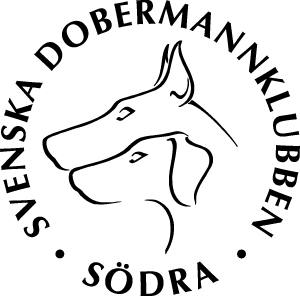 VERKSAMHETSBERÄTTELSEFÖRSVENSKA DOBERMANNKLUBBENSÖDRA LOKALOMRÅDET ÅR 2013.Styrelsen för Södra Lokalområdet avger följande verksamhetsberättelse för verksamhetsåret 2013.Ordinarie årsmöte hölls på Ystads BK den 10 februari 2013.Styrelsen har under verksamhetsåret 2013 haft följande konstellation:Ordförande:                                                      Bennie OhlinVice ordförande                                               Stefan HåkanssonSekreterare:                                                      Viktoria EkbergKassör:                                                               Eva Ohlin                                   Ledamot:                                                           Pontus NilssonSuppleant:                                                         Gabrielle SvahnSuppleant: 			    Marie Neumann Carpenter	Revisor:                                                             Olle Davidsson Revisor:	                                                   Lena von BergerRevisorsuppleant:                                           Jonas PerssonRevisorsuppleant:                                     	   Kurt FlobergValberedning:                                                 Marina Andersson (sammankallande)                                                                           Madeleine Karlsson			  Eileene Borgström		Webbmaster:		   Madeleine KarlssonRedaktör medlemsbladet:                            Eva OhlinSTYRELSEN:Styrelsen för SDK Södra LO har under verksamhetsåret genomfört 4 protokollförda styrel-semöten inklusive det konstituerande mötet.Under verksamhetsåret har ett årsmöte och två protokollförda medlemsmöten avhållits. Representation:Vid SBK Skånedistriktets möten har Bennie Ohlin representerat SDK Södra Lo.Tävling:Under året har det arrangerats Rasmästerskap för Lydnad i Degeberga Stugby. Mästerskapet omfattade lydnadsproven klass 1 - 3 och elit med 12 dobermann ekipage och totalt 29 anmälda ekipage.Södras inofficiella klubbmästerskap i lydnad och dobbisrace arrangerades på kennel Toppdobb´s anläggning. Vid denna tävling deltog 6 ekipage som tävlade på olika nivåer. Utställning: Under verksamhetsåret har Södra arrangerat Skånespecialen med Wera Hübentahl, Norge som domare. 51 dobermann var anmälda till utställningen. I samband med Skånespecialen anordnades också en inofficiell utställning med Rudi Hübentahl som domare. Södra fick 41 anmälda till denna utställning. WIP: (webb, info och pr).Under verksamhetsåret har lokalområdet gett ut fyra nummer av medlemsbladet. Hemsidan och Facebook-sidan har kontinuerligt uppdateras med information av webbmas-tern. Aktiviteter:I början av verksamhetsåret genomfördes en mycket uppskattad heldagsföreläsning med Jan Gyllensten i Hässleholm på temat ”Din hunds beteende i vardag och träning”.  Arrange-manget genomfördes i samband med att huvudstyrelsen förlagt sitt årsmöte i Skåne för vilket Södra stod som värd.  I samband med vårens medlemsmöte arrangerades en ”Lattjo – Lajban dag” hos Kennel Toppdobb´s. Deltagarna fick tillfälle att aktivera sina hundar med diverse aktiviteter som bland annat labyrintträning, rallylydnad samt gå en tipspromenad. Tjugofem medlemmar/ blivande medlemmar medverkade vid denna aktivitet.Föreningen har genomfört ett arrangemang i form av inomhussök och information om barmarkdrag. Föreläsningen om barmarksdrag leddes av Elisabeth Bengtsson. Inomhussöket genomfördes på Lenas Lek & Fritid i Örkelljunga. Till arrangemanget kom sex medlemmar.Studiefrämjandet:Södra har kontinuerligt samarbetat med Studiefrämjandet i de arrangemang som genomförts under verksamhetsåret. Eva Ohlin och Stefan Håkansson har varit Södras kontaktpersoner.Bennie Ohlin                                          Viktoria Ekberg                                       Eva Ohlin                Ordförande                                            Sekreterare                                             Kassör                          Stefan Håkansson                                          Pontus Nilsson                            Vice Ordförande   	                            Ledamot	                         Gabrielle Svahn                                               Marie Naumann Carpenter                          Suppleant 1		                            Suppleant 2	VERKSAMHETSPLAN 2014.Årsmöte Två medlemsmöten – en under våren och en under hösten.DobermanndagRasmästerskap i IPO/BSL 23 augusti i Degeberga.Utställning – Skånespecialen den 24 augusti i Degeberga.Eventuellt en inofficiell utställning i samband med Skånespecialen.Lo-Mästerskap i lydnad och Dobbisrace.